PHỤ LỤC I.C MẪU BIÊN LAI THU THUẾ, PHÍ, LỆ PHÍ CỦA CƠ QUAN THUẾ SỬ DỤNG KHI THU THUẾ, PHÍ, LỆ PHÍ CỦA CÁ NHÂN
(Ban hành kèm theo Thông tư số 78/2021/TT-BTC ngày 17 tháng 9 năm 2021 của Bộ trưởng Bộ Tài chính)Chú ý:- Liên 1: Báo soát- Liên 2: Giao người nộp thuế- Liên 3: LưuTrường hợp Biên lai điện tử thì không cần liên.BỘ TÀI CHÍNH
TỔNG CỤC THUẾ
-----------Cơ quan thu: .........................CỘNG HÒA XÃ HỘI CHỦ NGHĨA VIỆT NAM
Độc lập - Tự do - Hạnh phúc
---------------BIÊN LAI THU THUẾ, PHÍ, LỆ PHÍ
(Liên 1: Báo soát)CỘNG HÒA XÃ HỘI CHỦ NGHĨA VIỆT NAM
Độc lập - Tự do - Hạnh phúc
---------------BIÊN LAI THU THUẾ, PHÍ, LỆ PHÍ
(Liên 1: Báo soát)Mẫu: CTT50
(Ban hành kèm theo Thông tư số 78/2021/TT-BTC ngày 17 tháng 9 năm 2021 của Bộ Tài chính)Ký hiệu:Số:Người nộp thuế: .............................................................................................................................Mã số thuế: 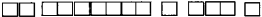 Địa chỉ: ...........................................................................................................................................Người nộp thuế: .............................................................................................................................Mã số thuế: Địa chỉ: ...........................................................................................................................................Người nộp thuế: .............................................................................................................................Mã số thuế: Địa chỉ: ...........................................................................................................................................Người nộp thuế: .............................................................................................................................Mã số thuế: Địa chỉ: ...........................................................................................................................................Căn cứ thông báo nộp thuế của: ....................................Số: .... ngày .... tháng .... năm .......Nội dung thu: ...............................................................................................................................................Căn cứ thông báo nộp thuế của: ....................................Số: .... ngày .... tháng .... năm .......Nội dung thu: ...............................................................................................................................................Số thuế phải nộp theo thông báoTổng số thuế phải nộp:- Thuế GTGT: ....................................................................- Thuế TNCN: ....................................................................- Thuế TTĐB: .....................................................................- Thuế Tài nguyên: ............................................................- Phí BVMT: .......................................................................- Thuế BVMT: ....................................................................………………………………………………………………….Số thuế phải nộp theo thông báoTổng số thuế phải nộp:- Thuế GTGT: ....................................................................- Thuế TNCN: ....................................................................- Thuế TTĐB: .....................................................................- Thuế Tài nguyên: ............................................................- Phí BVMT: .......................................................................- Thuế BVMT: ....................................................................………………………………………………………………….Số thuế nộp kỳ này:Số thuế nợ kỳ trước (nếu có):Tổng cộng số thuế nộp:Số thuế nộp kỳ này:Số thuế nợ kỳ trước (nếu có):Tổng cộng số thuế nộp:........................................................................................................................................................................................................................................................................................................................................................................................................................................................................................................................................................................Số tiền bằng chữ: ....................................................................................................................................................................................................................................................................................Số tiền bằng chữ: ....................................................................................................................................................................................................................................................................................Số tiền bằng chữ: ....................................................................................................................................................................................................................................................................................Số tiền bằng chữ: ....................................................................................................................................................................................................................................................................................